ASM InternationalResidual Stress Technical Committee (ASM-RSTC)Mike Hill – Committee Chair (Oct 1, 2021 – Sep 30, 2022), mrhill@ucdavis.eduJames Pineault – Vice Chair, xrdlab@proto.comBeth Snipes – Secretary, Beth.Snipes@tec-materialstesting.comNotes for ASM-RSTC Meeting Feb 23, 2022Attendees: Screenshot attached at bottom of minutesTODAY:Brief subcommittee reportsTechnical PresentationChris D’Elia, UC Davis, Contour Method Reproducibility 11:40am PDTAction itemsAdjournAction items for members:Send updated roster information to Beth Snipes (Beth.Snipes@tec-materialstesting.com)Email to followFill in a google formConsider advertising the committee when presenting at professional meetings (small or large)
Action for Exec: develop a 1-slide advert for ASM-RSTC to be used by committee members
James will lead, Beth and Mike will helpReport RS-related society/organization activities to Mike Hill (mrhill@ucdavis.edu). RSTC will build a list of other professional organizations we link to (such as specific committees/codes/documents organized under ASTM, ASME, ISO, SAE, ICRS, ECRS, ICSP, etc.) Report University RS activities to Joe Rasche via email (joe.rasche@ansys.com)Recruit new members, especially developing engineers New today: Vijay Vasudevan (U North Texas)See RSTC Charter on ASM Connect (https://connect.asminternational.org/communities/community-home?CommunityKey=d4811acc-211c-4e4d-b471-6a5a3645a93d )Suggest presentation topics for future meetingsStudent presenters especially welcome; contact James Pineault (xrdlab@protoxrd.com)Summary itemsNotes captured during meetingStanding Agenda for Residual Stress Committee:Subcommittee reportsIndustry Standards (Dale Ball, Chair, dale.l.ball@lmco.com)AMS RS Standard (Dale Ball): TBDNEED another subcommittee meeting in late Feb or early March?ERSI Update relates to USAF SB, link to be provided.AMS RS Standard (Dale Ball): TBDSomething new, as of 2019: ISO-21432: Non-destructive testing — Standard test method for determining residual stresses by neutron diffractionResidual Stress Handbook (Dave Furrer, Chair)Subcommittee meeting held Feb 9	Reviewing Table of Contents, considering how different Divisions articulate	Next step would be to recruit authors	Will get TOC out for review by RSTC as a wholeNewsletter (Beth Snipes and Ben Wang, co-Chairs)Logo Contest; Updated by ASM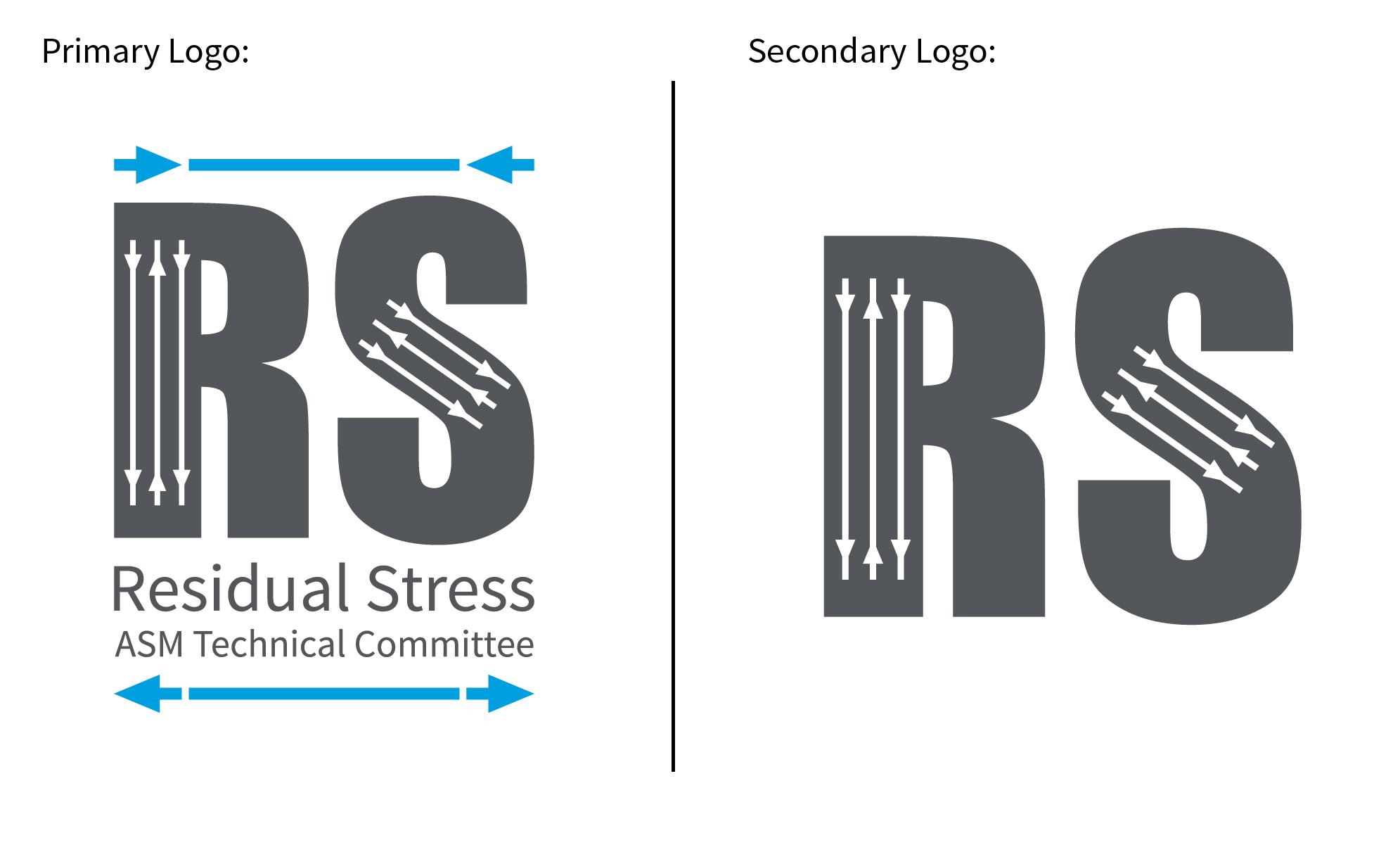 Send newsletter items to Ben Wang, wang.ben@cummins.comNext newsletter to focus on Education subcommittee; also logo. Expect release April 1.New item for newsletter: “Members in the News”. Please contribute.Education and Chapter Outreach (Jeff Bunn, Chair)Members: Bunn, Hill, Ben Salah, Snipes, Sicotte, Styger, Furrer,Any new members? Report from Andrew PayzantAeroMat Workshop has been cancelled (only 3 registrants)Workshop outline:https://www.asminternational.org/documents/44016883/0/Residual+Stress+Course+-+Bunn.pdf/ac444c7f-aa2f-7b0b-5dea-6f35d307472fNOTE for future: Workshop needs to be advertised to fill seatsNote: AeroMat still has RS session plannedSomething at SEM (June 2022)?Note for Jeff Bunn: Adrian can help organizeProfessional Meetings. Conferences, Symposia (Lesley Frame, Chair)Action for Committee: need a 1-slide advert for ASM-RSTC (plus link to RSTC Newsletters)Volunteer?See separate summary documentMeetings list needs to be updated, please Aeromat: https://asm.confex.com/asm/aero22/webprogram/Session9983.htmlICRS proposal for USA meeting in 2025Contact Andrew Payzant payzanta@ornl.gov or Mike Prime prime@lanl.gov ICRS 2022 in Nancy, France		IMAT paper deadline extendedUniversity Outreach (TBD, Chair)Call from Joe Rasche on what academic labs are active in RS workNew business (topics and/or activities)Neutron Diffraction Standard ISO 21432 discussedTechnical topic Chris D’Elia, UC Davis, Contour Method Reproducibility 11:40am PDTChris is a Ph.D candidate at UC Davis and gave an excellent presentation.  There was a discussion on possible contour method standard.Abstract below. Slides attached to minutes.Interlaboratory Reproducibility of Contour Method Data in a High Strength Aluminum AlloyC.R. D’Elia1*, P. Carlone2, J. W. Dyer3, J.B. Lévesque4, J. Araújo de Oliveira5, M.B. Prime3, M.J. Roy6, T.J. Spradlin7, R. Stilwell8, F. Tucci2, A.N. Vasileiou6, B.T. Watanable9, M.R. Hill11University of California, Davis, CA 956162University of Salerno, Fisciano (SA) Italy3Los Alamos National Laboratory, Los Alamos, NM 875454Hydro-Québec Research Institute, Varennes (Québec), Canada, J3X 1S15StressMap – The Open University, Milton Keynes – MK7 6AA – UK6University of Manchester, Manchester, UK M1 3BU7United States Air Force, Air Force Research Laboratory, Wright-Patterson, AFB, OH 454338Boeing Co, Seattle, WA 981089Hill Engineering, LLC, Rancho Cordova, CA 95670Submitted February 2022 to Experimental Mechanics for Special Issue on 
Advanced in Residual Stress Technology in Honor of Drew NelsonAbstractBackground: The contour method for residual stress measurement has seen significant development, but an experimental reproducibility study has not been published. Objective: A double-blind reproducibly study is reported, having scope beginning with EDM cutting and ending with residual stress calculation. Methods: A reinforced I-beam sample geometry is identified for its unique residual stress profile when extracted from residual stress bearing quenched aluminum bar (7050-T74). Contour measurements are prescribed on a midplane of symmetry with dimensions 24 mm by 50 mm. Fourteen identically prepared samples are fabricated from a single long bar with well characterized and uniform residual stress. Five samples throughout the bar are identified for planning measurements to validate sample uniformity and overall suitability of the residual stress field. The planning measurements employ a range of techniques: contour method, neutron diffraction, and hole-drilling. Eight samples are distributed to an international group of participants to execute their standard measurement practice. A double-blind process is followed to provide anonymity. Results: Results are provided by eight participants: six being self-similar and two being quite different, the latter set aside as outliers. An average residual stress field is established from non-outlying results and the spatial distribution of reproducibility standard deviation is determined. The average stress field ranges from -60 to 70 MPa and the reproducibility standard deviation averages 8.1 MPa on the measurement plane. The average reproducibility standard deviation is about 3x larger for points within 1 mm of plane boundaries (17.6 MPa) than for the remaining points (6.1 MPa). Conclusions: Reproducibility standard deviation (among different labs) for contour method residual stress measurement is found to be very similar to repeatability standard deviation (in a single lab) reported in prior work. The reproducibility observed here, for the entire measurement process, is also similar to that found in a prior reproducibility study limited to contour method data analysis.Committee LogisticsAdd a subcommittee? Articulation with Other Professional Groups
Need to discuss at next meetingScreen shots below taken during the ASM-RSTC meeting on Feb 23, 2022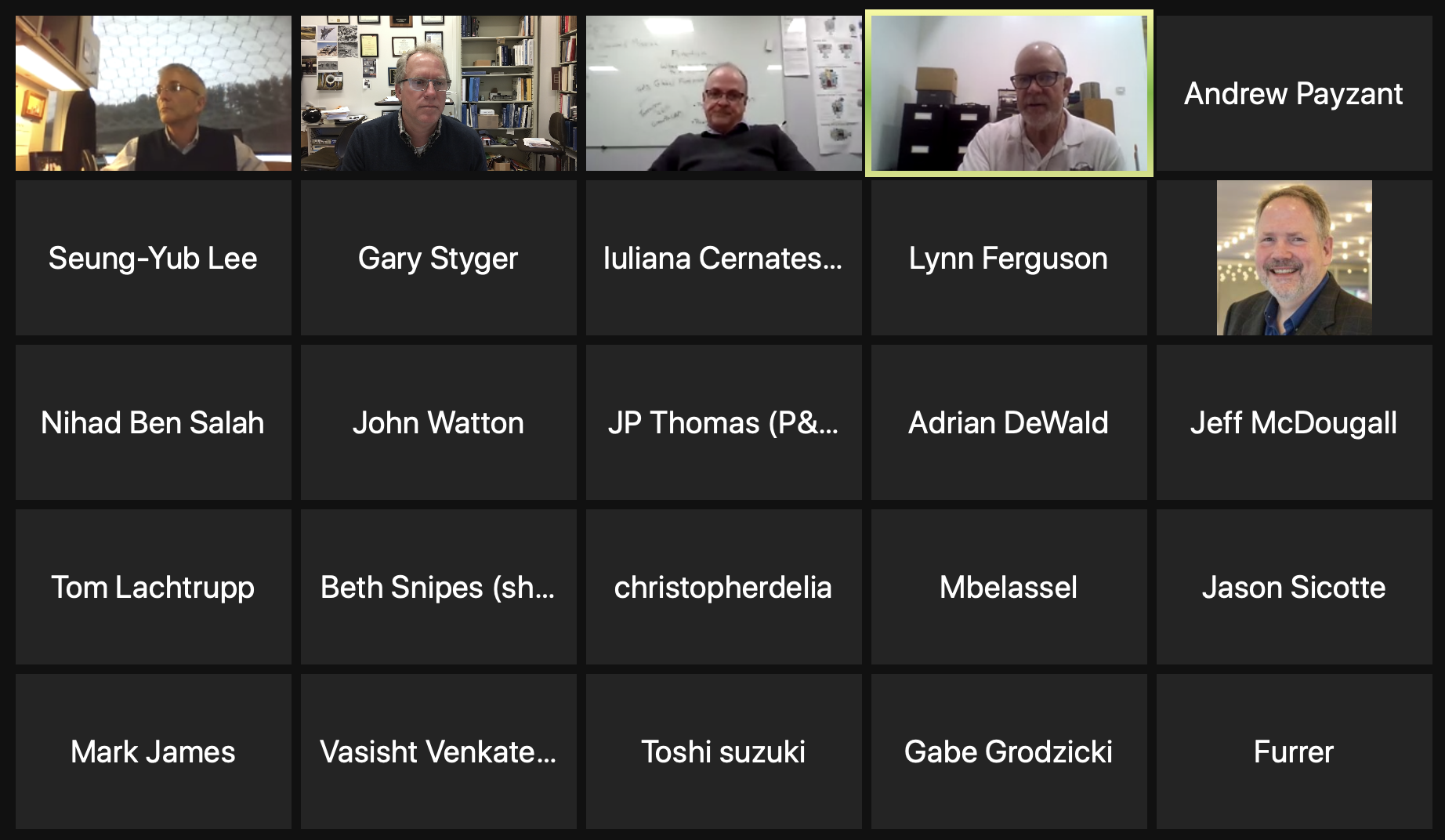 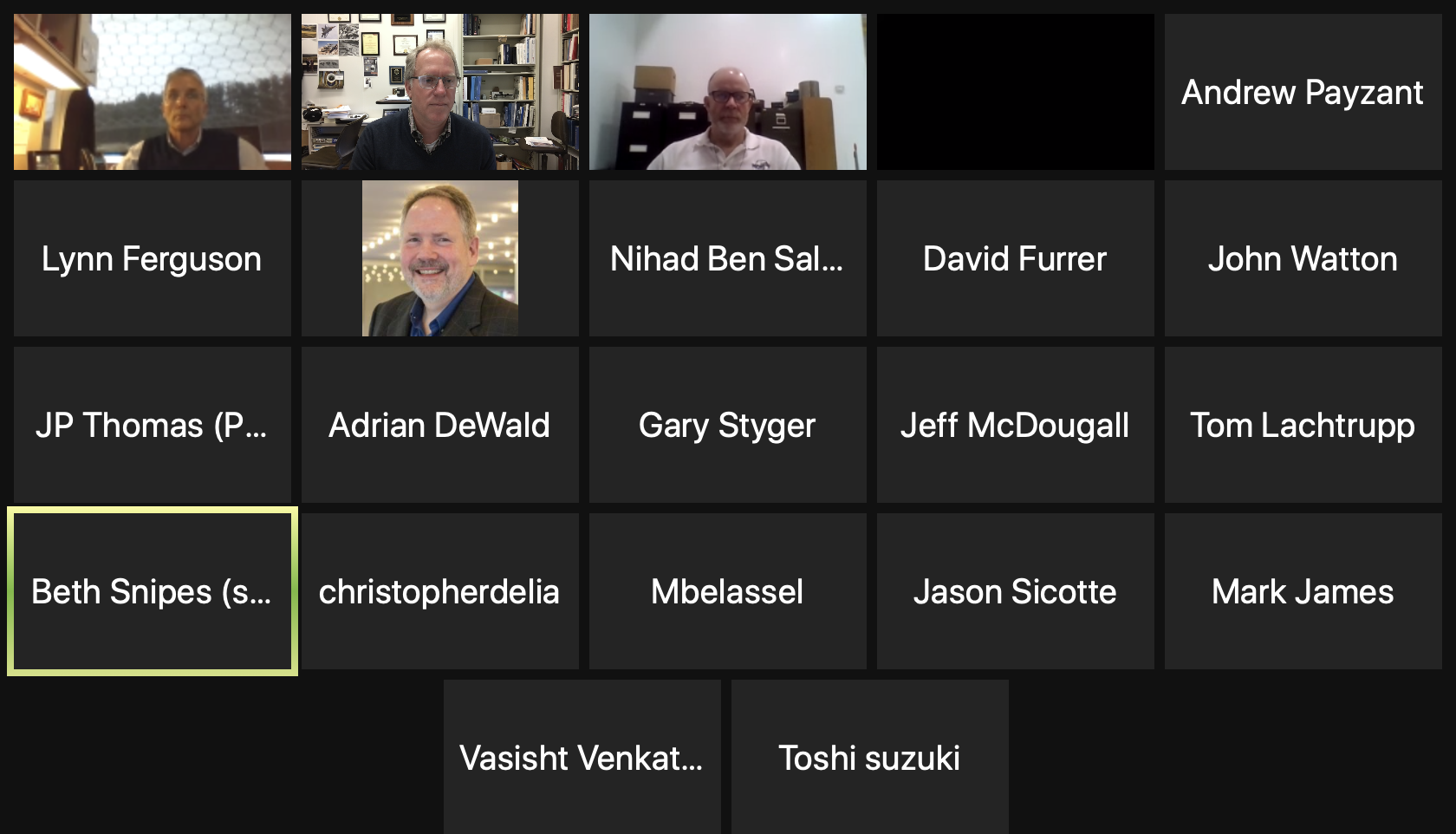 